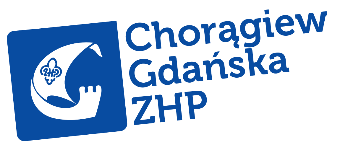 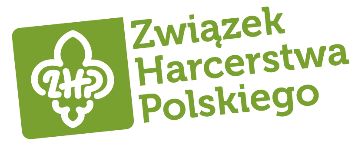 STRATEGIA ROZWOJU Hufca ZHP Puckna lata 2019-2023Misja Hufca ZHP PuckCelem istnienia i działania hufca jest prowadzenie pracy wychowawczej na terenie powiatu puckiego, przyczynianie się, przy zastosowaniu harcerskiej metody do rozwoju zuchów, harcerzy i instruktorów w sferze duchowej, intelektualnej, społecznej i fizycznej.  Opieramy swoją pracę na Harcerskich Ideałach, zawartych w Prawie i Przyrzeczeniu, których istotą jest służba Bogu, Ojczyźnie i bliźnim. Pragniemy wychować dzieci i młodzież na ludzi uczciwych, wrażliwych na problemy innych, aktywnych społecznie, zdrowych fizycznie i moralnie, dbających o dziedzictwo kulturowe minionych pokoleń oraz naturalne środowisko przyrodnicze, jednocześnie umiejących efektywnie funkcjonować w europejskiej wspólnocie.Wizja hufcaNa podstawie analizy dotychczasowych dokonań, uwzględniając potencjał poszczególnych środowisk, aktualny stan organizacyjny i programowy hufca, a także szanse, jakie stwarza nam możliwość pozyskiwania środków na działalność, przychylność władz samorządowych i zaufanie rodziców możemy założyć, że przy sprawnym zarządzaniu i rzetelnej pracy kadry Hufiec ZHP Puck będzie miał gromady zuchowe i drużyny harcerskie w większości gmin ziemi puckiej, zapewnione będą warunki lokalowe i materialne do działalności, a kadra instruktorska, świadoma misji ZHP, będzie systematycznie doskonalić swoje umiejętności i prowadzić efektywną pracę wychowawczą w oparciu o wartości zawarte w Prawie i Przyrzeczeniu Harcerskim, wykorzystując wszystkie instrumenty metodyczne. Wsparcia drużynowym udzielać będą władze statutowe hufca oraz zespoły instruktorskie ANALIZA ZEWNĘTRZNA HUFCAPOZYTYWNE CZYNNIKI ZEWNĘTRZNE:dobra współpraca z władzami samorządowymiNIEKORZYSTNE CZYNNIKI ZEWNĘTRZNE:duża migracja przeszkolonej kadry do większych miast w celu podjęcia studiów, pracyANALIZA WEWNĘTRZNA HUFCASILNE STRONYposiadanie siedziby hufca,dostęp większości kadry do nowoczesnych narzędzi komunikowaniabardzo dobra współpraca z HOMSŁABE STRONYmały stopień zorganizowania,nie stosowanie przez większość drużyn pracy w systemie małych grup,brak przygotowanej kadry do zakładania nowych drużyn,niski stopień zdobywania stopni instruktorskichANALIZA STANU ILOŚCIOWEGO	Obecnie Hufiec Puck liczy ponad 176 zuchów, harcerzy, harcerzy starszych, wędrowników instruktorów i seniorów. W hufcu działa 12 podstawowych jednostek organizacyjnych – 3 gromady zuchowe, 6 drużyn harcerskich, , 1 drużyna wędrownicza, 1 krąg seniorów, 1 drużyna NS. ANALIZA KSZTAŁCENIAwiększość drużynowych zostało przeszkolonych do pełnionej funkcji, większość posiada stopnie instruktorskie lub jest w trakcie realizowania próby na stopień przewodnikaw trakcie organizacji jest kurs drużynowych hufcowy Zespół Kadry Kształcącej składa się w większości z instruktorów naszego hufca, organizowane są samodzielne kursy i warsztaty przeznaczone dla kadry naszego hufcaANALIZA SYTUACJI GOSPODARCZEJHufiec posiada pomieszczenia przy HOM-ie, częściowo wynajmowane na działalność gospodarczą, Drużyny usamodzielniły się i posiadają swoje pomieszczenia w innych miejscach,  drużyny mają możliwość korzystania z pomieszczeń w hufcu i z nich korzystają.Księgowością zajmuje się 1 osoba Hufiec posiada środki finansowe z działalności gospodarczej, z których pokrywane są w całości koszty utrzymania oraz częściowo działalność programowa.Otrzymujemy dotacje na zadania celowe, jednakże są niezbyt wysokie, pokrywają niewielką część kosztów działalności programowej.Ściągalność składek jest na dobrym poziomie, z wyjątkiem nielicznych drużyn.Hufiec ZHP w Pucku powinien nieustannie się rozwijać. Rozwój ten powinien być nie tylko ilościowy, ale i jakościowy. Powinniśmy rozwijać swoje zasady i ulepszać metody pracy, a także dostosowywać się do zmian zachodzących we współczesnym świecie.CELE STRATEGICZNE I OPERACYJNE HUFCAOBSZARY STRATEGICZNE:ProgramCel główny:Osiągnięcie sprawnego funkcjonowania wszystkich jednostek hufca pod względemprogramowym, organizacyjnym, metodycznym. Realizowany program realizuje misję hufca i odpowiada na potrzeby wszystkich jego członków. Drużynowi otrzymują odpowiednie wsparcie w swojej pracy wychowawczej.Działania:prowadzenie przez komendę hufca poradnictwa w zakresie wychowawczym                    i programowym, w wyniku pracy zastępcy komendanta ds. pracy z kadrą z drużynowymi monitorowanie i wspieranie przez komendę hufca współpracy drużynowych                 z rodzicami,wspieranie drużynowych w kontaktach ze szkołą i środowiskiem lokalnym,umożliwienie kadrze instruktorskiej dyskusji dotyczącej spraw wychowawczych, w tym dotyczącej harcerskiego programu na forum hufca, umożliwienie przez komendę hufca instruktorom uczestniczenia w spotkaniach, warsztatach i konferencjach na temat jakości programu harcerskiego  (dofinansowywanie), coroczna organizacja zbiórki hufca jako stałego elementu programowego,uwzględnienie technik harcerskich w programach drużyn, zlotów, obozów, kursów, itp.,uświadomienie drużynowym, że obóz lub kolonia zuchowa jest naturalną kontynuacją pracy śródrocznej,przygotowanie wszystkich funkcyjnych do pełnienia swoich obowiązków i dalsze doskonalenie ich warsztatu metodycznego,propagowanie i wdrażanie propozycji programowych proponowanych przez jednostki wyższego szczebla (hufiec, chorągiew, Główna Kwatera) pomocnych             w budowaniu programów podstawowych jednostek organizacyjnych,organizacja obchodów 100-lecia Zaślubin Polski z Morzem oraz 100-lecia Hufca PuckPraca z kadrąCel główny:Zwiększenie odpowiedzialności kadry, tak aby kadra hufca była przygotowana dodoskonalenia swoich działań i wdrażania zmian oraz miała dostęp do bieżącychinformacji o działaniach organizacji, a także by zwiększyła się liczba instruktorów,którzy zdobyli kolejne stopnie instruktorskie.Działania:pozyskanie odpowiedniej grupy instruktorów i jej przygotowanie do pełnienia powierzonych funkcji,zapewnienie przez komendę hufca oferty szkoleniowej odpowiadającej na potrzeby kadry obejmującej funkcje oraz dla kadry pełniącej funkcje: kursy, warsztaty, seminaria, spotkania instruktorskie,wyłonienie instruktorów, przyszłej kadry kształcącej, poprzez organizację różnorodnych form kształceniowych,podejmowanie przez hufcową komisję stopni instruktorskich działań obejmujących swym zasięgiem jak najwięcej instruktorów i członków ZHP pełniących funkcje instruktorskie,wprowadzenie rozwiązań zapewniających kadrze dostęp do bieżących informacji o działaniach organizacjiRozwój liczebnyCele:Wzmocnienie funkcjonowania ciągu wychowawczego, tak aby zwiększyła się liczba drużyn, skutecznie funkcjonował system przechodzenia członków do kolejnych grup metodycznych i zwiększyła się średnia liczba członków w gromadach i drużynach.Działania:monitorowanie funkcjonowania ciągu wychowawczego, w wyniku współpracy           z drużynowymiopracowanie przez komendę hufca rozwiązań w zakresie przekazywania członków do wyższych grup metodycznych,szczególne wsparcie pracy wychowawczej młodych instruktorów (opiekunowie drużyn, itp.)drużynowi otrzymują wsparcie programowo-metodyczne i finansowe.kadra hufca ma umowy wolontariackie na pełnienie funkcji.powstaną (lub zostaną reaktywowane) nowe gromady zuchowe i drużyny harcerskie.ZarządzanieCele:Zwiększenie efektywności zarządzania, tak aby komenda hufca funkcjonowała na podstawie przejrzystych, ogólnozwiązkowych standardów i procedur.Działania:dokumentacja zostanie uporządkowana według rzeczowego spisu akt i prawidłowo zabezpieczona, ze szczególnym uwzględnieniem zasad ochrony danych osobowych,.wdrożenie przez komendę hufca ogólnozwiązkowych standardów i procedur,              w szczególności dotyczących wykonywania zadań, przekazywania informacji,bieżące prowadzenie dokumentacji hufca zgodnie z wymogami ZHPewidencja elektroniczna będzie prowadzona na bieżąco i ma odzwierciedlać faktyczny stan osobowy hufcaprzeszkolenie funkcyjnych hufca do pełnionych roli w wyniku udziału                             w odpowiednich szkoleniach i warsztatachdrużynowi i pozostali funkcyjni systematycznie będą odbierać pocztę elektroniczną oraz zapoznawać się z informacjami umieszczanymi na stronie internetowej hufca.FinanseCele:Opracowanie i wdrożenie zasad finansowania podstawowych zadań statutowych drużyn i hufca, tak aby składka członkowska była jednym ze stałych czynników finansowania oraz by poszukiwano nowych źródeł i pozyskiwano środki na podnoszenie atrakcyjności programu, m.in. w ramach 1%.Działania:hufiec  skutecznie aplikuje  o dotacje i darowizny z różnych źródełpoprawi się opłacanie składek członkowskich.drużyny regularnie opłacające składki członkowskie będą nagradzane; drużyny zalegające ze składkami nie będą mogły uczestniczyć w dofinansowywanych propozycjach programowych.na zbiórkach drużynowych przekazywane będą informacje o stanie finansów hufca.prowadzenie bieżącej kontroli finansowej przez komisje rewizyjną.dysponowanie finansami zgodnie z przepisami ZHP i państwowymi, bieżące prowadzenie dokumentacji finansowej wg ogólnozwiązkowych norm.WizerunekCele:Wzmocnienie pozycji hufca w społeczeństwie, tak aby rodzice angażowali się             w działalność hufca i drużyn (gromad), a samorząd lokalny, instytucje publiczne i organizacje pozarządowe postrzegały hufiec jako poważnego partnera w zakresie wychowania.Działania:podejmowanie przez komendę hufca współpracy z samorządem lokalnym, instytucjami publicznymi i organizacjami pozarządowymi w zakresie realizacji wybranych celów,opracowanie sposobu tworzenia i pracy z Radą Przyjaciół Harcerstwa – próba powołania rady.podpisanie porozumień o współpracy ze wszystkimi szkołami z terenów drużyn.promocja instruktorów hufca na forum ZHP poprzez media, plebiscyty itp.OCZEKIWANE WARUNKI REALIZACJI PROGRAMUDocelowy tryb działania władz i instytucji hufcowych.- Hufcem musi kierować dobrze przeszkolona kadra o wysokim stopniu identyfikacji zcałym Związkiem, a w szczególności z naszym Hufcem.- Kadra organizacyjna hufca powinna mieć umiejętności dotyczące zarządzaniahufcem, pozyskiwania środków i gospodarowania nimi, współpracy z samorządami iszeroko rozumianego stwarzania warunków do działania podstawowych jednostekorganizacyjnych ZHP.- Kadra programowa musi posiadać doświadczenie w prowadzeniu drużyn i gromad, kręgów instruktorskich i akademickich oraz w prowadzeniu szczepów. Doświadczenieto powinna wykorzystywać kształcąc nową kadrę dla drużyn, kręgów i szczepów orazpomagając w rozwiązywaniu problemów.Praca z kadrą i kształcenie.- Dla dalszego rozwoju harcerstwa niezbędne jest pozyskiwanie nowej kadry ipodwyższanie kwalifikacji kadry już działającej. Stąd też prowadzone będzie wnaszym hufcu kształcenie na poziomie przewodnikowskim i  podharcmistrzowskim oraz ścisła współpraca z Zespołem Kształceniowym Chorągwi i Warunki do działania.- Hufiec będzie współpracować z władzami samorządów terytorialnych oraz administracją i służbami państwowymi. W związku z tym Komenda Hufca będziepodpisywać porozumienia i umowy o współpracę ze wszystkimi instytucjami, którebędą zainteresowane współpracą ze środowiskiem harcerskim.- Szczególne znaczenie będzie miała współpraca ze starostwem powiatowym – ze względu na podobny teren działania oraz zakres kompetencji samorządu powiatowego.- Hufiec będzie współpracował z lokalnymi mediami, tak aby działalność harcerstwa naterenie hufca była dobrze znana lokalnej opinii publicznej. Hufiec na bieżącopromuje swoją działalność na stronie internetowej hufca, portalach społecznościowych- Stworzenie silnych drużyn pozwoli wzmocnić działalność programową drużyn, a tymsamym podniesie jakość pracy w całym hufcu. Dobrze działające drużyny staną siępodwaliną dobrze działającego hufca.